DIRECTAMENTE DESDE SANTOÑALA PEÑA GASTRONÓMICA "JUAN DE LA COSA"SERÁN LOS ENCARGADOS DE PREPARAR ESTE SABROSO PLATO CÁNTABRONOS ACOMPAÑARÁ TAMBIÉN EL GRUPO CORAL MONTAÑES"TRES MARES" DE LA CASA DE  CANTABRIA EN VALLADOLID¡¡¡¡NO PUEDES PERDERTELO!!!!VEN A DISFRUTAR DEL FOLKLORE MONTAÑES Y DE LA GASTRONOMIA CÁNTABRA EN UNA JORNADA DIVERTIDA.PRECIO Y VENTA DE TIQUETSEN EL AYUNTAMIENTO DESDE EL MIERCOLES HASTA EL VIERNES 4 Y EL MISMO DÍA EN LA PLAZA HASTA AGOTAR EXISTENCIASPRECIO POR PERSONA 4 EUROS INCLUYENDO  EL PAN, LA BEBIDA (AGUA, REFRESCO, VINO O CERVEZA A ELEGIR) Y  POSTRE 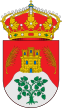 AYUNTAMIENTO DE LA PARRILLACONCEJALÍA DE CULTURA Y DEPORTES